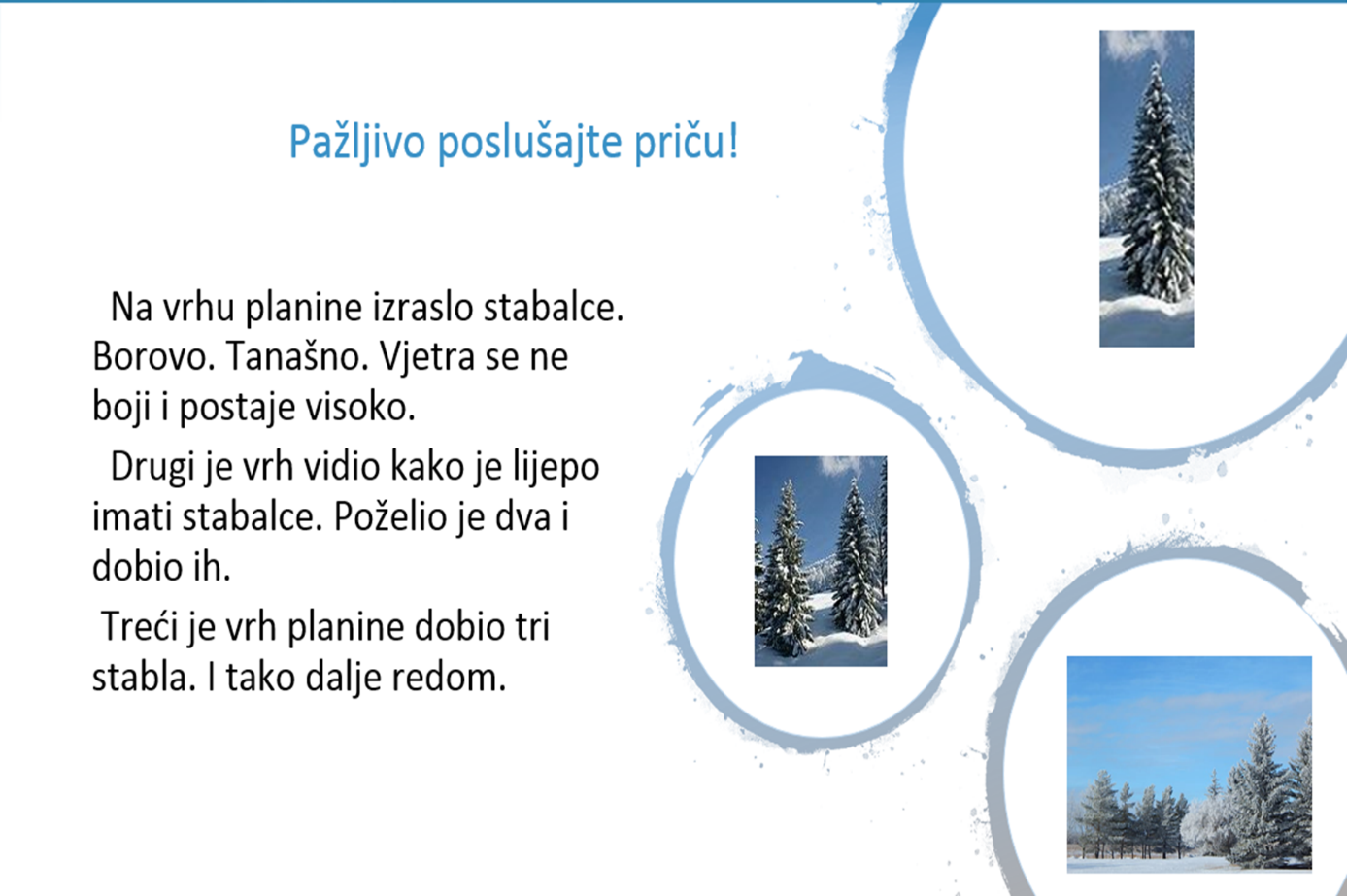 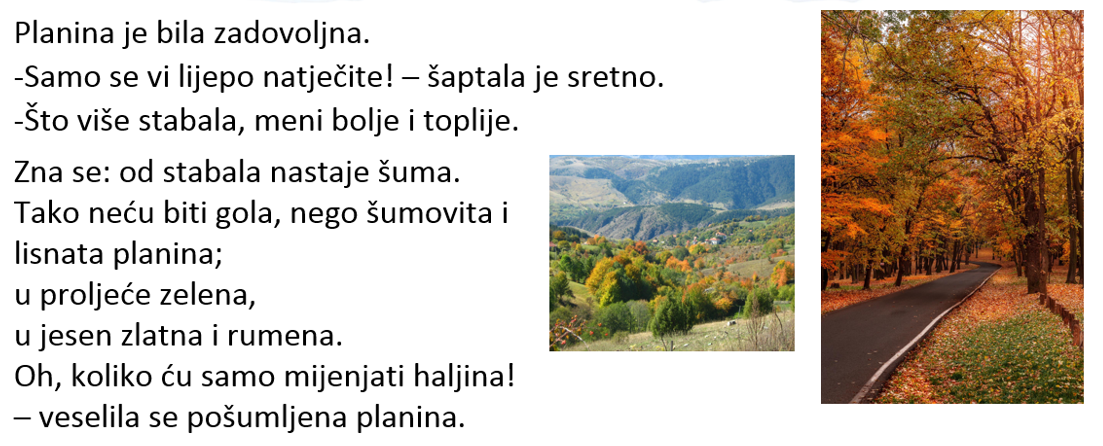 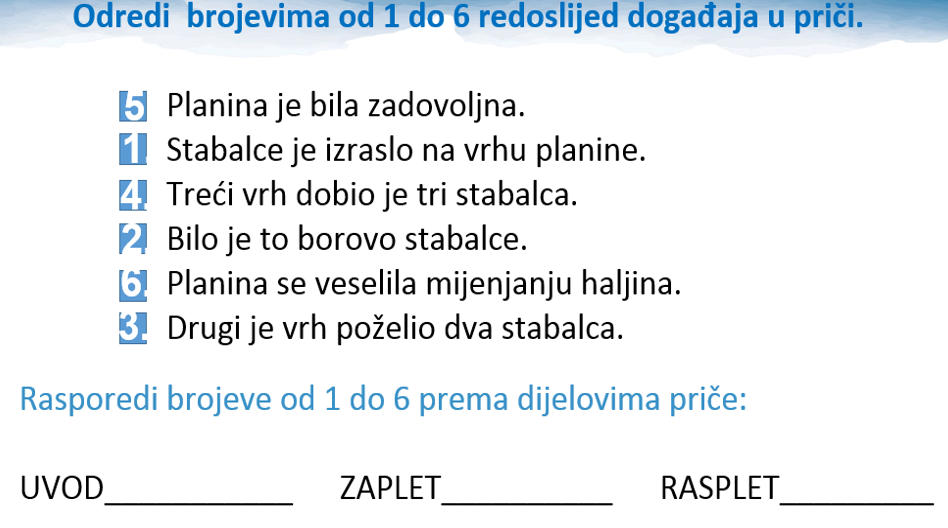 PREPIŠI TOČNO!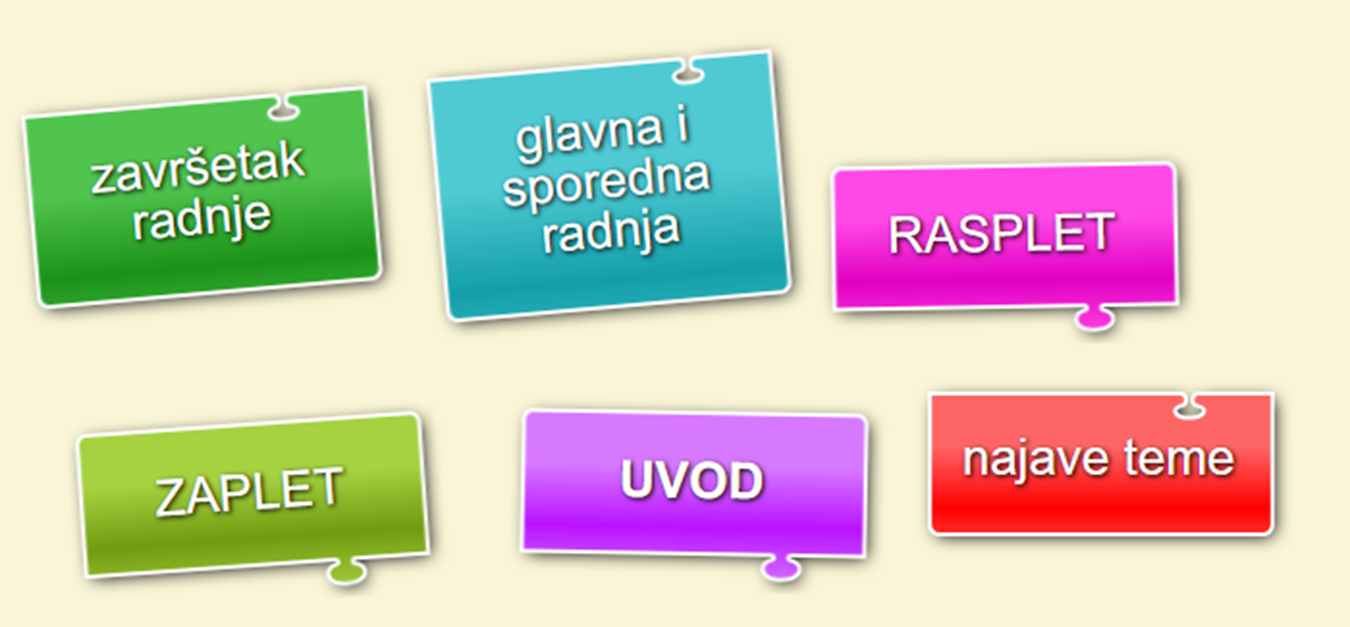 MATEMATIKA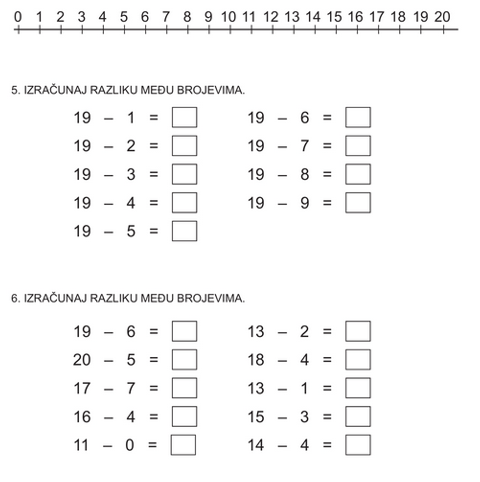 